Douglas (BSc Hon. Administration)	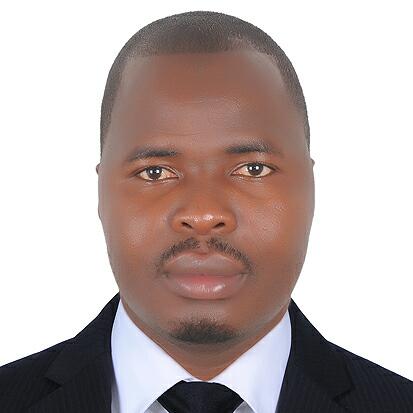 Douglas.365245@2freemail.comLocation			:  United Arab Emirates (Dubai)Visa Status			: Visit Visa (valid until 23 June 2017)OBJECTIVEDedicated professional with bachelor’s degree searching for a challenging Entry Level in Administration position with a reputable Company that will allow the use and growth of administrative skills, interpersonal abilities and career advancement.A solid background of Administration and General Management which includes diligence, accuracy, accountability and ability to work under pressure gained through my work experience at the Ministry of Mines and Mining Development as an Administration Officer and secondment to the Special Minerals Unit as Administrator from May 2009- December 2013. Although no certificate has been issued I am also acquainted with System Applications Products (SAP) ATTRIBUTESImmense experience.Ability to work under minimal supervision.Exceptional integrity.Committed to maintain company image.Ability to think literally and team playerPROFESSIONAL EXPERIENCEEMPLOYER – MINISTRY OF MINES AND MINING DEVOLPMENTAPPOINTMENT – ADMINISTRATION OFFICER (Dec 2006 to Oct 2015).REPORTING TO – Deputy Director Administration and FinanceJOB SCOPEPreparation of Estimates of ExpenditureConsumablesService charges, e.g. rent, maintenance of assetsAsset purchasesProcurementEstablish availability of fundsEstablish requirementsCheck procurement requests against stocksSource quotations – complying with tender requirementsMaintain stock levels to avoid stock outsProduce monthly expenditure reports on goods and servicesTransportProcure, record all fuel purchases and issuesMake sure that all vehicles are serviced and maintained properlyInitiate board of inquiries on accidents.Recommend the disposal of accident as well as obsolete vehicles.Internal ManagementSupervise and appraise all subordinates in their duties and responsibilitiesMaintain adequate security of all officesAsset ControlMaintain master asset registerPhysically check all assets and compile annually asset certificatesRegulate movement of assetsReview and recommend repair and disposal of assetsOffice and Housing AccommodationMaintain inventory of office and housing accommodationEnsure that office and housing accommodation are well maintainedEnsure rentals are paid for office and housing accommodationKey AchievementsMy greatest achievements to date areHandling of Tenders and preparation of Tender documents.I developed efficient and effective standard operating procedures (SOPs) for all procurement and tenders on SAP. These SOPs made procurement and tendering a very efficient process as well as curtailed corrupt and fraudulent incidences by 80%.Ensure that LAN (Local Area Networking) is installed at the Ministry of Mines.Managed to make sure that the Mines Head office and the departments are all connected by LAN. The development made communication more efficient and reduced delays in decision making.Transport Policy.As administrator I implemented one of the most sound, efficient and effective transport policy. The net effect of the policy saw a reduction in fuel consumption by 15%, reduced maintenance and service costs, low accidents cases as well as a health vehicle fleet. EDUCATION1.University Graduate in BSc Administration – University of Zimbabwe (June 2006) SPECIALIZED SKILLSCritical analysisSystem Application Products (SAP)ICT SkillsInternetMicrosoft WordMicrosoft Excel 	Microsoft PowerPointCounselingComplex Problem SolvingTrainingCustomer CareOTHER INTERESTSFootball, Travelling and Chess